Приложение 9 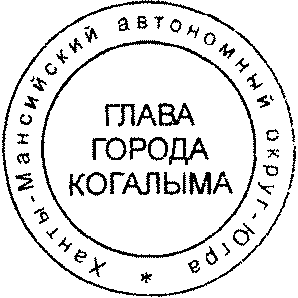 к постановлению Администрации города Когалыма от 23.08.2019 №1848Уведомлениео проведении публичных консультаций в целях оценки фактического воздействия муниципального нормативного правового актаНастоящим(наименование органа, осуществляющего оценкуфактического воздействия нормативного правового акта)извещает о начале обсуждения муниципального нормативного правового акта, отчета об оценке фактического воздействия нормативного правового акта и сборе предложений заинтересованных лиц по _____________________________________(наименование нормативного правового акта)Предложения принимаются по адресу:________________________________,а также по адресу электронной почты:______________________________________Контактное лицо по вопросам проведения публичных консультаций:__________________________________________________________(должность, ФИО, контактный телефон)Сроки приема предложений: с «__»_______ ___г. по «__»______ ___г.Место размещения уведомления о проведении публичных консультаций по нормативному правовому акту в информационно-телекоммуникационной сети «Интернет»:____________________________________________________.Все поступившие предложения будут рассмотрены. Не позднее «____»___________ _____г. свод предложений будет размещен на портале проектов нормативных правовых актов, а участники публичных консультаций письменно проинформированы о результатах рассмотрения их мнений.1. Краткое описание содержания правового регулирования:(место для текстового описания)2. Цели правового регулирования:(место для текстового описания)3. Оценка эффективности достижения заявленных целей регулирования в сводном отчете о результатах проведения ОРВ:(место для текстового описания)4. Основные группы субъектов предпринимательской и инвестиционной деятельности, иные заинтересованные лица, включая органы местного самоуправления, интересы которых затрагиваются регулированием, установленным муниципальным нормативным правовым актом, и их количественная оценка:(место для текстового описания)5. Оценка фактических положительных и отрицательных последствий установленного регулирования:(место для текстового описания)6. Оценка фактических расходов субъектов предпринимательской и инвестиционной деятельности, связанных с необходимостью соблюдения установленных нормативным правовым актом обязанностей или ограничений:(место для текстового описания)7. Иные сведения, которые, по мнению разработчика, позволяют оценить фактическое воздействие нормативного правового акта:(место для текстового описания)К уведомлению прилагаются:1Перечень вопросов для участников публичных консультаций2Иные материалы, которые, по мнению органа власти, осуществляющего оценку фактического воздействия муниципальных нормативных правовых актов, позволяют оценить эффективность действующего государственного регулирования